BAB I
PENDAHULUANLatar BelakangManusia sekarang dituntut mengikuti perkembangan teknologi. Perkembangan teknologi yang paling sering ditemui zaman sekarang salah satunya adalah dengan bermain Game. Game adalah sebuah aktivitas rekreasi yang biasa dilakukan oleh anak-anak, remaja maupun dewasa yang bertujuan untuk bersenang-senang maupun belajar. Perkembangan Game di Indonesia sangat popular dikalangan para anak-anak. Game banyak digunakan untuk edukasi, kompetitif maupun kesenangan. Tidak sedikit orang yang bermain game untuk mengisi waktu luang, ada juga orang yang bermain game untuk refreshing ataupun untuk bekerja. Permainan tradisional seharusnya dipertahankan dan dilestarikan. Salah satu permainan tradisional yang popular adalah petak umpet. Petak umpet merupakan permainan yang dimainkan minimal 2 orang atau lebih yang dimana satu orang mencari sementara yang lainnya bersembunyi. Pencari akan menang jika sudah menangkap semuanya dan Pencari akan kalah jika waktu telah habis atau menyerah. Penyembunyi berhasil menang jika waktu telah habis dan Penyembunyi akan kalah jika sudah tertangkap. Namun pada zaman sekarang ini banyak orang lebih memilih memainkan permainan berteknologi canggih.Game Hide and Seek merupakan Game yang bertujuan untuk melestarikan permainan tradisional dan mengingatkan kembali memori ke masa lalu saat permainan petak umpet masih populer. Game petak umpet memiliki kondisi menang jika waktu yang telah ditentukan telah habis dan kondisi kalah jika pemain tertangkap NPC (Non Playable Character). NPC dapat menggunakan metode yang menggunakan metodologi yang menggambarkan tingkah laku sistem. Finite State Machine (FSM) merupakan metod yang cocok untuk digunakan pada game ini.FSM merupakan sebuah salah satu metode untuk mendukung interaksi kepada pemain. FSM sendiri memiliki kumpulan State untuk memilih kejadian. Jika kondisi telah terpenuhi maka State akan berpindah ke State selanjutnya.Dengan penjelasan diatas diharapkan penerapan algoritma Finite State Machine bisa memberikan tantangan serta membantu pemilahan interaksi antara pemain, musuh dan lingkungan dalam game.Rumusan MasalahBerdasarkan permasalahan yang terdapat pada penelitian, maka dapat dirumuskan permasalahan yaitu bagaimana menerapkan Finite State Machine pada Game Multiplayer Hide and Seek menggunakan unreal engine.Batasan MasalahBegitupula dengan beberapa pembatasan yang terdapat pada penelitian ini, yaitu:Pemain memiliki kesempatan 3 kali sebelum tertangkap.Game ini memiliki kondisi menang jika waktu sudah habis.Game ini memiliki kondisi kalah saat Pencari (NPC) sudah menangkap semua Pemain (User).Game ini tidak memiliki skor.Bahasa Pemrograman yang digunakan adalah Blueprint.Game ini dapat digunakan pada Desktop Windows.Maksimal pemain hingga 4 pemain.Unreal Engine menggunakan versi 4.26.Metode yang digunakan adalah Finite State Machine.Tujuan PenelitianBerikut adalah penelitian yang ditujukan dalam laporan ini, yaitu menerapkan Finite State Machine pada game Multiplayer Hide and Seek menggunakan unreal engine.Manfaat PenelitianBerikut adalah manfaat yang akan didapatkan dari penelitian ini yaitu untuk melestarikan permainan tradisional yang ditinggalkan karena permainan berteknologi canggih.Metodologi PenelitianBeberapa metodologi penelitian yang berguna untuk penyusunan penelitian yaitu:Tempat dan Waktu PenelitianTempat		: STIKI MalangWaktu		: 7 bulan (Mei 2021 - November 2021)Jadwal		: Terlampir pada Tabel 1.1Tabel 1.1 Jadwal Lengkap PenelitianAlat dan BahanPerangkat KerasPada tugas akhir ini, digunakanlah perangkat keras dengan spesifikasi sebagai berikut:Sistema operasi	: Windows 10 ProProssessor 	: Intel Core i3-9100FMemori	: 16 GB RAMPenyimpanan	: 1 TBKartu Grafis	: AMD RADEON™ RX 470Perangkat LunakPada penelitian ini, digunakanlah beberapa perangkat lunak yang dijalankan pada komputer:Text Editor	: Microsoft Word 2019, Unreal Engine 4, Visual Studio CodeBrowser	: Microsoft EdgeBahasa Pemrograman	: BlueprintDesain Diagram	: Draw.ioPengumpulan Informasi dan dataMetode studi literatur merupakan teknik yang berguna dalam mengumpulkan informasi yang didapatkan dari bahan-bahan teori, buku, dan referensi yang diperlukan dari sumber perancangan aplikasi yang akan dibuat yang berhubungan. Prosedur PenelitianProsedur penelitian yang dipakai untuk laporan adalah seperti gambar dibawah ini: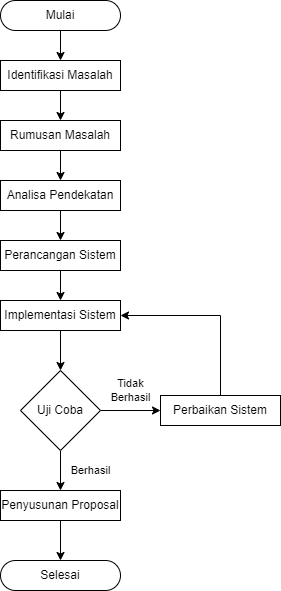 Gambar 1.1 Alurr pada prosedur penelitianBerikut merupakan penjelasan dari setiap tahap prosedur penelitianIdentifikasi Masalah	Tahap yang dilakukan untuk mencari dan mengetahui masalah di	penelitian sebelumnya.Rumusan MasalahTahap yang dilakukan adalah untuk merumuskan apa yang akan dicapai pada batasan masalah. Analisa PendekatanAnalisa tentang algoritma yang akan di uji dan digunakan untuk menyelesaikan masalah yang sedang diteliti.Studi LiteraturTahap untuk mencari sumber-sumber penelitian dari jurnal maupun buku yang berhubungan dengan penelitian yang akan dikejakan. Perancangan Sistem Tahap pembuatan desain antarmuka meliputi user interface, atau flowchart dari penelitian yang akan dibuat.Implementasi Sistem Tahap implementasi yaitu pembuatan sistem berdasarkan dari desain antarmuka, alur program yang telah disusun.Uji Coba FungsiTahap uji coba fungsi menguji apakah terdapat kesalahan pada algoritma atau sistem yang telah dibuat.  Perbaikan Sistem Pada tahap perbaikan sistem dilakukan perbaikan pada sistem yang bermasalah. Penyusunan Laporan Ditahap penyusunan laporan dilakukan penulisan tentang jalannya penelitian sampai selesai. Sistematika Penulisan Di dalam penulisan Tugas Akhir ini, sistematika penulisan diatur dengan aturan sebagai berikut: BAB I	PENDAHULUAANbab ini membahas tentang latar belakang, rumusan masalah, tujuan, batasan masalah, manfaat, metodologi dan sistematika penulisan.BAB II	LANDASAN TEORIbab ini menjelaskan mengenai penelitian pendukung yang pernah dilakukan.BAB III	ANALISA DAN PERANCANGANbab ini berisi tentang uraian pemecaan masalah, desain dari rancangan aplikasi. BAB IV	IMPLEMENTASI DAN PEMBAHASANbab ini berisi tentang implementasi dari apa yang telah dianalisa dan dirancang pada kegiatan sebelumnya serta pembahasan aplikasi.BAB V	PENUTUPbab ini berisi tentang kesimpulan terhadap apa yang telah dicapai dan saran untuk kepentingan pengembangan selanjutnya. LAMPIRANBerisi dokumen-dokumen pendukung selama pelaksanaan pengembangan sistem yang dianggap perlu untuk dilampirkan dalam laporan Tugas Akhir ini.TahapanMeiJuniJuliAgustusSeptemberOktoberNovemberAnalisa KebutuhanPerancangan SistemImplementasiPengujian SistemVerifikasiPenyusunan Laporan